CHUYÊN ĐỀ TOÁN LỚP 4THEO MÔ HÌNH TRƯỜNG HỌC MỚIThời gian: Ngày 18 tháng 1 năm 2019Người thực hiện: Đặng Thị HạnhI.Mục tiêu: -Giúp gv nắm được các HĐ cần phải thực hiện cũng như nhưng lưu ý khi dạy dạng toán hình thành quy tắc tính diện tích các hình.-Giúp giáo viên thực hiện đổi mới các phương pháp dạy toán lớp 4 theo mô hình trường học mới sao cho học sinh là người chủ động nắm bắt, lĩnh hội kiến thức của môn học một cách tích cực, sáng tạo góp phần hình thành phương pháp và nhu cầu tự học, tự phát hiện và tự giải quyết vấn đề đặt ra trong bài học. Từ đó chiếm lĩnh nội dung, kiến thức mới của bài học, môn học. - Nâng cao chất lượng môn toán tại lớp mình.II. Cách tiến hành.1.Bước 1: Xác định mục tiêu, xây dựng kế hoạch bài học + Giao cho giáo viên khối lớp 4 cùng nhau thảo luận chi tiết về mục tiêu bài học (Bài 61. Diện tich hình bình hành  - tiết 1)+ Xây dựng kế hoạch bài dạy, dự kiến các PPDH và HTTC; Dự kiến những thuận lợi, khó khăn của HS khi tham gia các hoạt động học tập, các tình huống có thế xảy ra và cách xử lý (có giáo án kèm theo).2.Bước 2. Tiến hành bài giảng minh họa (BGMH) và dự giờ+ Người dạy: Đặng Thị Hạnh+ Lớp dạy: 4A+Bài dạy: Bài 61. Diện tich hình bình hành (tiết 1)3. Bước 3: Suy ngẫm, thảo luận về bài dạyCÂU HỎI THẢO LUẬNCâu 1: Tiết học này nhằm cung cấp cho HS kiến thức gì?Câu 2: Để đạt hiệu quả cao khi dạy khi dạy về phần kiến thức  về  hình thành và vận dụng  quy tắc tính  diện tích các hình, giáo viên cần lưu ý gì?ĐÁP ÁNCâu 1: Tiết học này giúp HS:Biết cách tính diện tích Hình bình hành Vận dụng quy tắc tinh diện tích hình bình hành để giải toán   Câu 2: Để đạt hiệu quả cao khi dạy khi dạy về phần kiến thức  về  hình thành và vận dụng  quy tắc tính  diện tích các hình, giáo viên cần lưu ý tổ chức cho hs thực hiện các hoạt động sau:*HĐ1.Tạo hứng thú, khai thác kinh nghiệm của HS về đặc điểm của hình +Hoạt động này thường bắt đầu bằng việc tổ chức một trò chơi hoặc ôn luyện các kiến thức có liên quan đến đặc điểm của một số hình học hay thực hiện việc cắt, ghép, xêp hình để tạo được những hình co liên quan đến việc hình thành quy tắc tính diện tích các hình.+ Để hoạt động này đạt hiệu quả cao, gv cần lưu ý : Cho hs làm việc cá nhân rồi mới hđ nhóm, dặn mỗi hs về nhà chuẩn bị chu đáo đầy đủ các hình theo yêu cầu  để tự mỗi em đều được thực hành , cắt ghép hình .Sau đó các em mới thảo luận nhóm thóng nhất cách cắt, ghép hình.Trong quá trình các em thao tác trên đồ dùng, gv cần linh hoạt di chuyển, khéo léo giúp đỡ các em còn chậm. *HĐ 2: Trải nghiệm, phát hiện quy tắc tính diện tích + Ở HĐ này , giáo viên tổ chức cho các em quan sát những hình vừa cắt ghép , phân tích các yếu tố của hình để các em từng bước khám phá ra công thức, quy tắc tính diện tích các hình cần học.+ Để hoạt động này đạt hiệu quả cao, giáo viên cần chú ý khi các em HĐ nhóm, Gv cần đến các nhóm và hỏi các câu hỏi liên quan đến các bước tìm ra quy tắc tính diện tích, sau khi hs HĐ trong nhóm xong cần cho các em chia sẻ hđ trước lớp cách tìm ra công thức , quy tắc. Sau đó gv cần giải thích, khắc sâu lại.Rồi gọi nhiều em nhắc lại công thức, quy tắc.* HĐ3 :Vận dụng quy tắc tính diện tích hình vừa học. 	Gv tổ chức cho các em HĐ cá nhân làm các bài tập liên quan đến diện tích hình vừa học	Ngoài ra khi dạy về mạch kiến thức trên, giáo viên cần củng cố lại  cho hs kĩ năng vẽ hình và lưu ý về đơn vị đo diện tích tránh nhầm lân với đơn vị đo chu vi.4.Bước 4. Áp dụng: Trên cơ sở bài giảng minh họa, giáo viên nghiên cứu vận dụng, kiểm nghiệm những vấn đề đã được dự giờ và thảo luận, suy ngẫm áp dụng vào bài học hàng ngày cho phù hợp, đạt hiệu quả tốt.***************************GIÁO ÁN CHUYÊN ĐỀ: DẠY MÔN TOÁN LỚP 4Bài 61: DIỆN TÍCH HÌNH BÌNH HÀNHNgười dạy: Đặng Thị HạnhLớp dạy: 4AII. Hoạt động day - học:1.Khởi động: CTHĐ TQ điều khiển lớp chơi trò chơi : Bắn tên + Nêu tên hình có trong tranh?+ Nêu quy tắc tính diện tích hình đó?- GV giới thiệu bài: Bài 61: Diện tích Hình bình hành(Tiết 1)- GV ghi tên bài, HS thực hiện 3 bước học tập đầu tiên2. Xác định mục tiêu bài:Việc 1: Cá nhân đọc mục tiêu bài Việc 2: Trao đổi mục tiêu bài trong nhómViệc 3: Ban học tập tổ chức cho các bạn chia sẻ mục tiêu bài trước lớp A.HOẠT ĐỘNG CƠ BẢN* Hình thành kiến thức mới:Hoạt động 1: Chơi trò chơi «Thi cắt, ghép hình »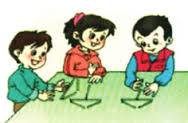 Việc 1: Cá nhân HS đọc toàn bộ nội dung hoạt động 1, lấy đồ dùng đã tự chuẩn bịViệc 2: Cá nhân thao tác trên đồ dùng, cắt ghép hình.Việc 3: Nhóm trưởng thống nhất, cho các bạn cắt ghép hình dán bảng phụViệc 4: TBHT mời các bạn chia sẻ trước lớp. - Nêu các bước cắt ghép hình bình hành thành hình chữ nhật ?-  GV nhận xét, chốt cách làm đúng, tuyên dương nhóm làm đúng.Hoạt động 2 : Đọc kĩ nội dung sau và nghe cô giải thích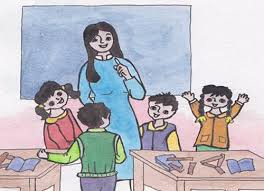 Việc 1: Cá nhân đọc nọi dung  HĐ2 và trả lờiViệc 2: Nhóm trưởng cho các bạn trao đổi trong nhóm+ Trong Hình bình hành  ABCD , DC gọi là gì ? AH gọi là gì ?+ Nhận xét Diện tích hình bình hành  lúc đầu với  Diện tích Hình chữ nhật  sau khi cắt ghép ?+ Nhận xét về chiều dài Hình chữ nhật  với độ dài đáy hình bình hành ?+ Nhận xét về chiều rộng Hình chữ nhật  với chiều cao hình bình hành ?+ Nêu công thức tính Diện tích HCN ?+ Từ đó nêu công thức tính diện tich Hình bình hành ?Việc 3: TBHT mời các bạn chia sẻ trước lớp Việc 4: GV nhận xét , yêu cầu các em rút ra quy tắc tính diện tích HBH ?  - Diện tích HBH bằng độ dài đáy nhân với chiều cao(cùng một đơn vị đo) 		S= a  x h  Hoạt động 3: Tính diện tích môi hình bình hành sauViệc 1: Cá nhân tự làm bàiViệc 2: Cặp đôi trao đổi cách làm, thống nhất kết quả+ Việc 3: GV chấm bài của các nhóm trưởng, YC các nhóm đi kiểm traViệc 4: Báo cáo cô giáoBáo cáo với thầy cô những việc các em đã làm- Trưởng ban học tập cho các nhóm báo cáo đánh giá hoàn thành mục tiêu của nhóm- Chia sẻ cảm xúc tiết học- GV nhận xét tiết học, kết thúc tiết học, dặn dò… **********************************************************I.Mục tiêu: Em biết:Biết cách tính diện tích Hình bình hành Vận dụng quy tắc tinh diện tích hình bình hành để giải toán 